
NATIONAL OPEN UNIVERSITY OF NIGERIA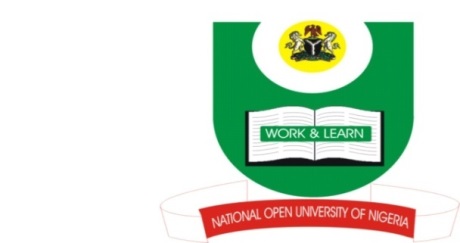 University Village, Nnamdi Azikiwe Expressway, Plot 91, Cadastral Zone, Jabi, AbujaFaculty of Agricultural SciencesSecond Semester POP Exam Question November, 2018Course Title: ----Farm Management    Course Code: ---AEM753Credit Unit:  ----2Total Score: ----70 MarksTime Allowed: -2 HrsNSTRUCTION: Answer compulsory question 1 (25 mks) and any three (3) questions (15 mks each)i.	Define Agricultural Economics (3 mks) ii.	Define production function (2 mks)iii.	Mention four (4) basic decisions of management (4 mks)iii.	As a science, state farm management (3 mks)iv. 	Enumerate 10 characteristics of a good farm manager (10 mks)v.	In the production process of a given commodity, state exactly at what point/stage is Total Production, Average Production and Marginal Product at maximum (3 mks) i. 	Define production function (3 mks)ii. 	Define the law of diminishing returns (3 mks)iii.	If the building in a farm originally cost N1,500,000 and the building ssalvage value was N80,000. What will be the salvage value if the building was expected to last for 8 years (6 mks)iv.	Mention three (3) categories of assets and three (3) categories of liabilities that take place in the assessment of a farm (3 mks)i. 	Define farm budget (3 mks)ii. 	Define the word “investment” (2 mks)iii.	Explain four (4) of the functions management carries out in the farm(6 mks)iv. 	Describe four (4) factors that can help to influence the yield of crops in the farm (4 mks)i. 	Define Marginal cost, Average variable cost, Average total cost, Total cost and Average fixed cost. (5 mks)ii.	Define the term marginal cost and marginal benefit (4 mks)iii.	Using a flow chat, explain the six (6) steps of the problem solving approach (6 mks)i. 	What do you understand as farm record (5 mks) ii. 	List and briefly explain four (4) basic information needed for farm record keeping (6mks)iii.	 State four (4) advantages of farm record keeping (4 mks )i.	What do you understand as resources in the production process (3 mks)ii.	In farm production, what do you understand as “rational behaviour”(3 mks)iii.	Enumerate three (3) importance of creating budgets in the farm(3mks)iv. 	List and explain three (3) main types of resources used in production of goods in the farm (6 mks)